РА С П О Р Я Ж Е Н И Еот 18.05.2017 № 862-рг. МайкопО закрытии движения транспорта поул. Юннатов на  отрезке от  ул. Пионерская до ул. ДимитроваВ связи с проведением Всероссийских соревнований среди женщин юниорок в гонке – критериум:Закрыть движение транспорта по ул. Юннатов на отрезке от ул. Пионерская до ул. Димитрова в г. Майкопе с 10:00 до 15:00 часов 19.05.2017 года.Рекомендовать ответственному за проведение велопробега (Воронов А.М.), уведомить отдел ГИБДД ОМВД России по г. Майкопу о дате, месте и времени проведения соревнований, направив настоящее распоряжение.Опубликовать настоящее распоряжение в газете «Майкопские новости» и на официальном сайте Администрации муниципального образования «Город Майкоп».Настоящее распоряжение вступает в силу со дня его подписания.Глава муниципального образования«Город Майкоп» 	                                                                           А.В. Наролин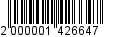 Администрация муниципального 
образования «Город Майкоп»Республики Адыгея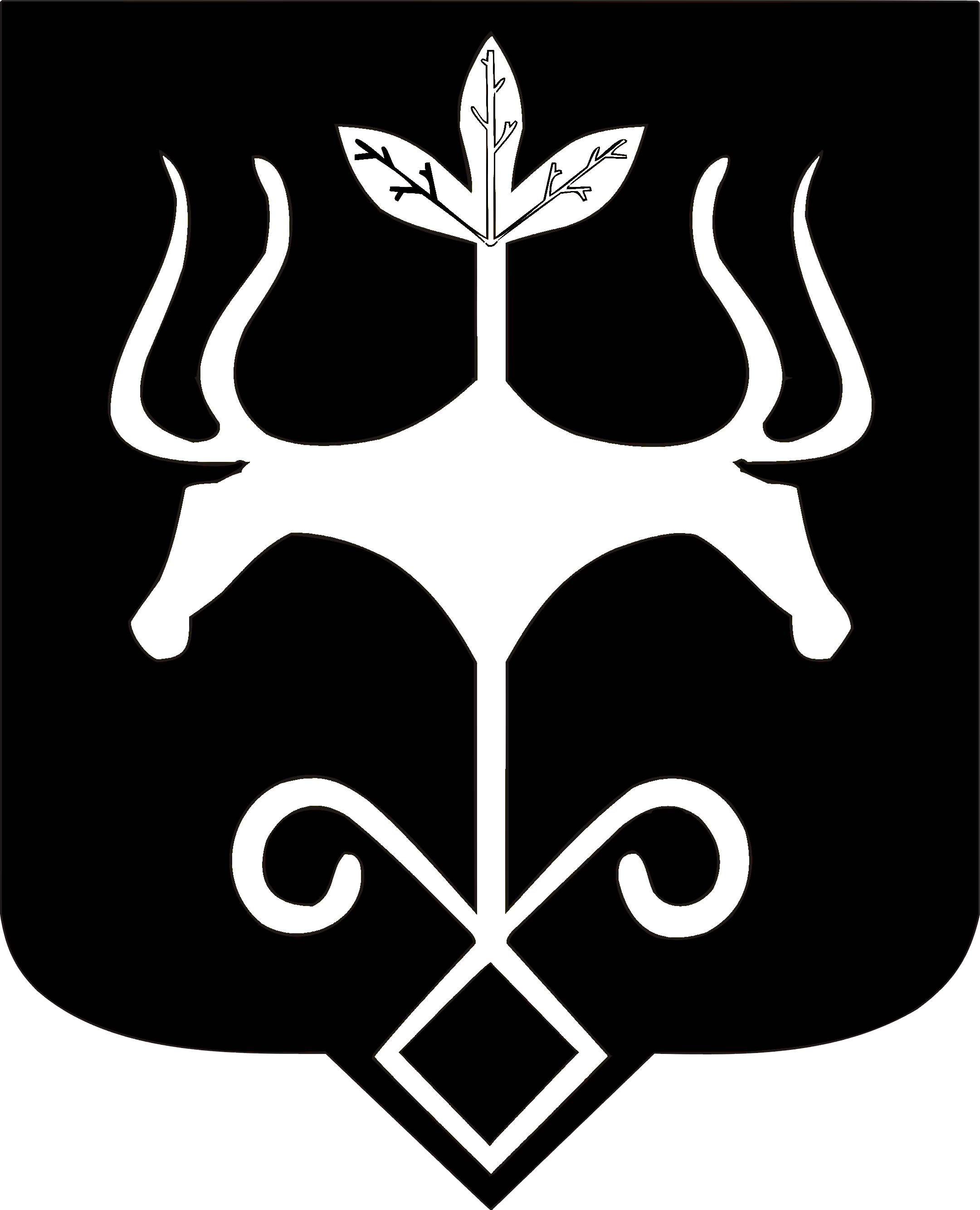 Адыгэ Республикэммуниципальнэ образованиеу
«Къалэу Мыекъуапэ» и Администрацие